WORKING GROUP ON BIOCHEMICAL AND MOLECULAR TECHNIQUES
AND DNA-PROFILING IN PARTICULARFourteenth Session
Seoul, Republic of Korea, November 10 to 13, 2014Ownership and use of DUS samples and of DNA and DNA data during and after the DUS testsDocument prepared by an expert from the Netherlands

Disclaimer:  this document does not represent UPOV policies or guidanceThe Annex to this document contains a copy of a presentation “Ownership and use of DUS Samples and of DNA and DNA data During and After the DUS Tests” to be made at its fourteenth session of the Working Group on Biochemical and Molecular Techniques and DNS-Profiling in particular (BMT).Kees van Ettekoven, Naktuinbouw Variety Department, the Netherland[Annex follows]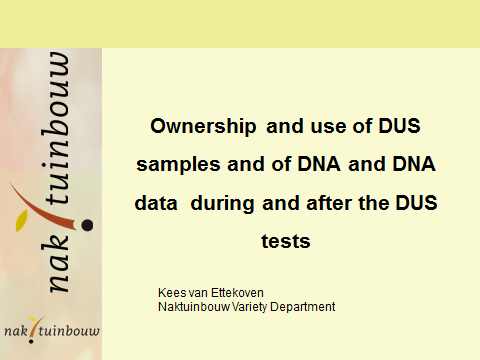 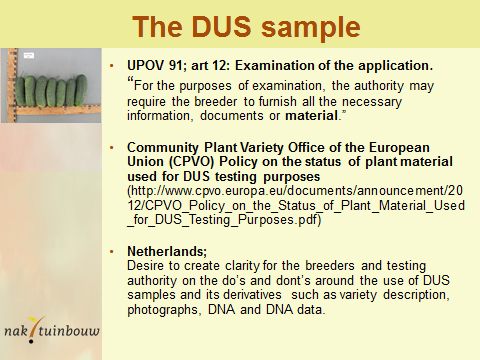 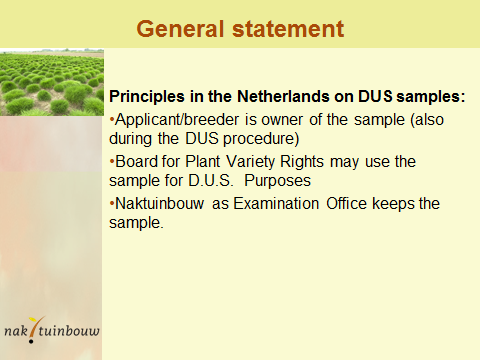 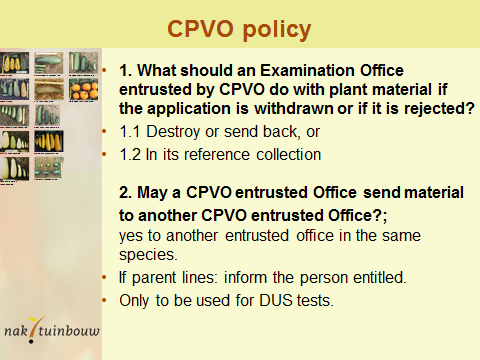 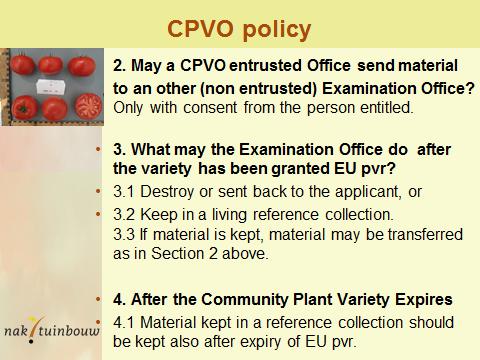 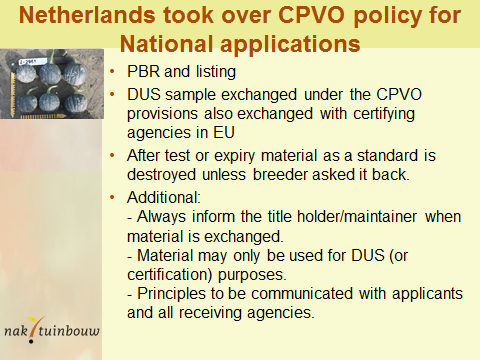 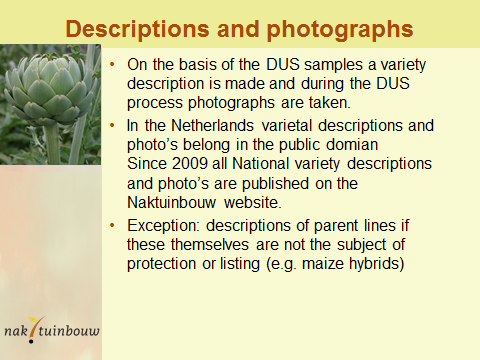 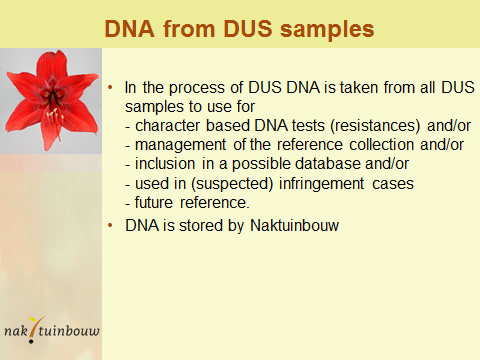 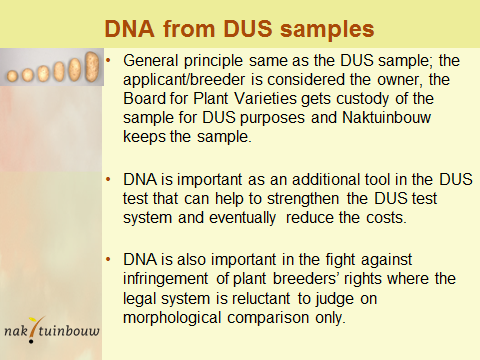 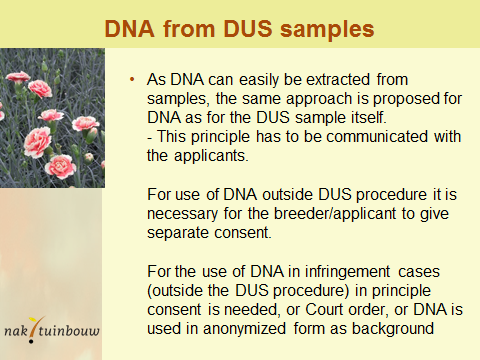 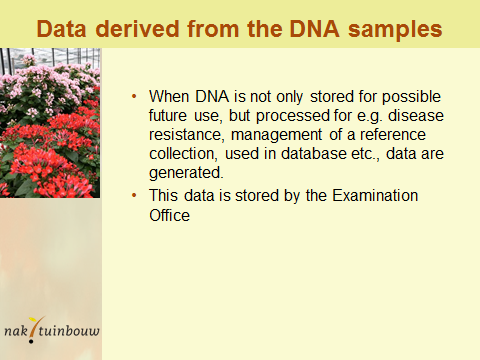 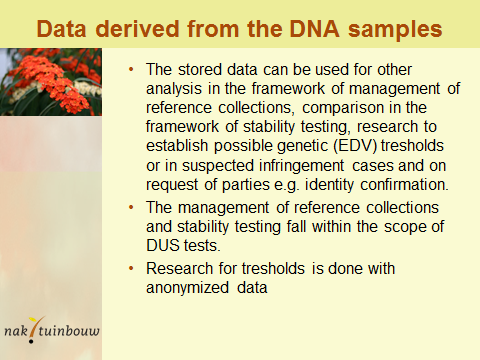 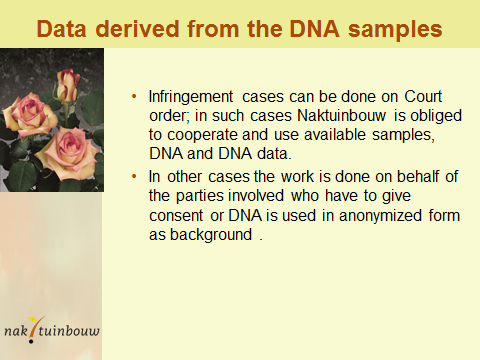 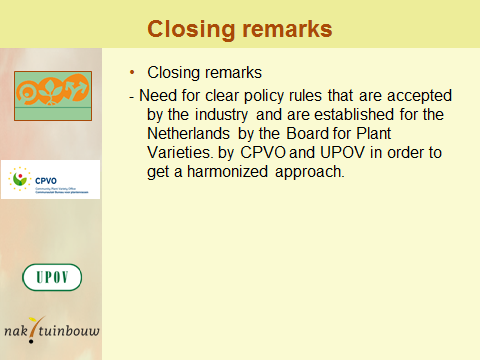 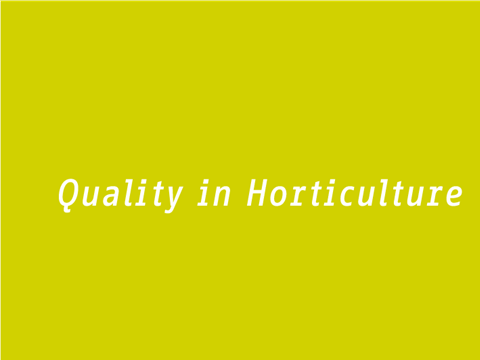 [End of Annex and of document]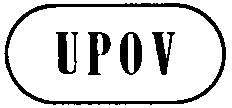 EBMT/14/11ORIGINAL:  EnglishDATE:  October 22, 2014INTERNATIONAL UNION FOR THE PROTECTION OF NEW VARIETIES OF PLANTS INTERNATIONAL UNION FOR THE PROTECTION OF NEW VARIETIES OF PLANTS INTERNATIONAL UNION FOR THE PROTECTION OF NEW VARIETIES OF PLANTS GenevaGenevaGeneva